BİRİNCİ HİKAYE (ÖĞRENCİ FORMU):İKİNCİ HİKAYE:BİRİNCİ HİKAYE (ÖĞRETMEN FORMU):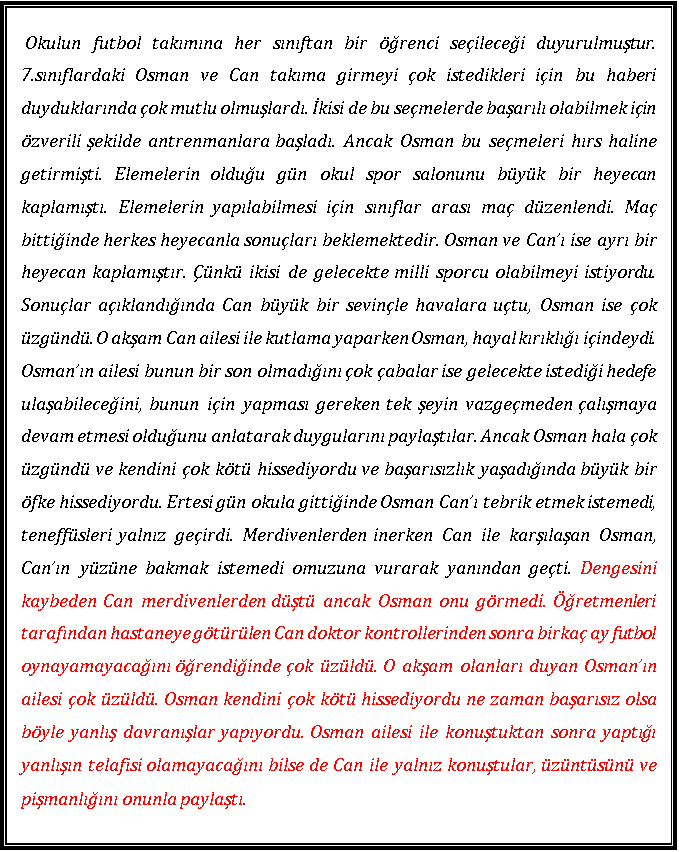 İKİNCİ HİKAYE (ÖĞRETMEN FORMU):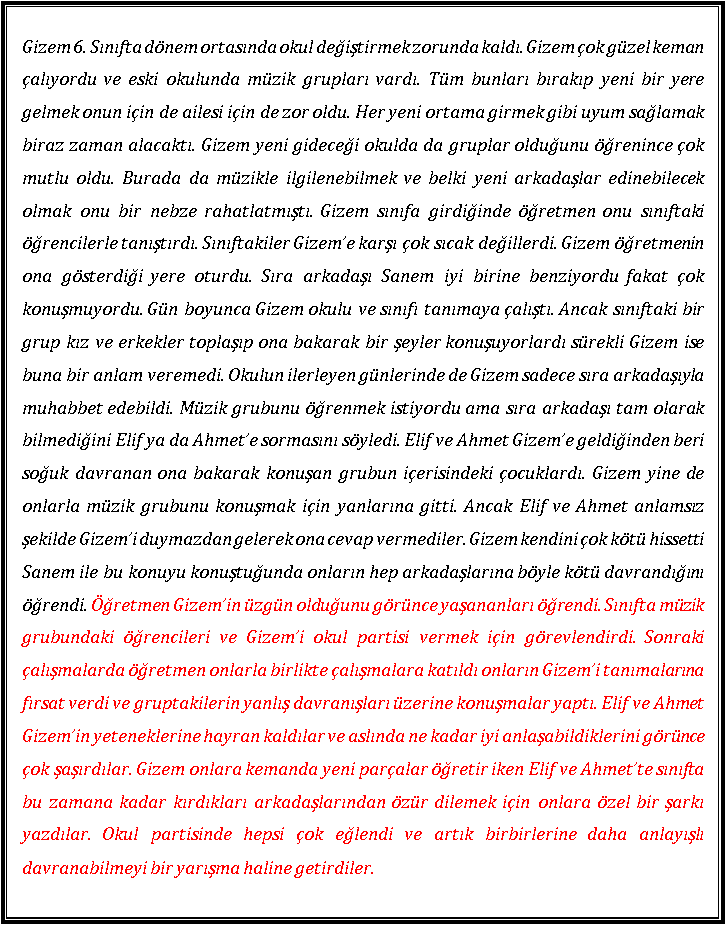 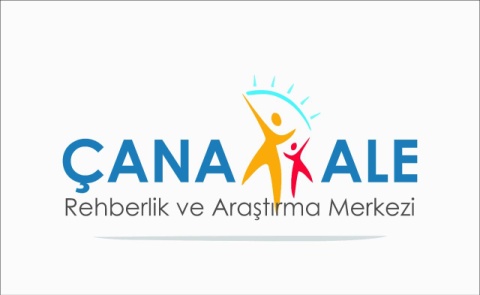 